Project Management Guide Leading Successful Prevention Projects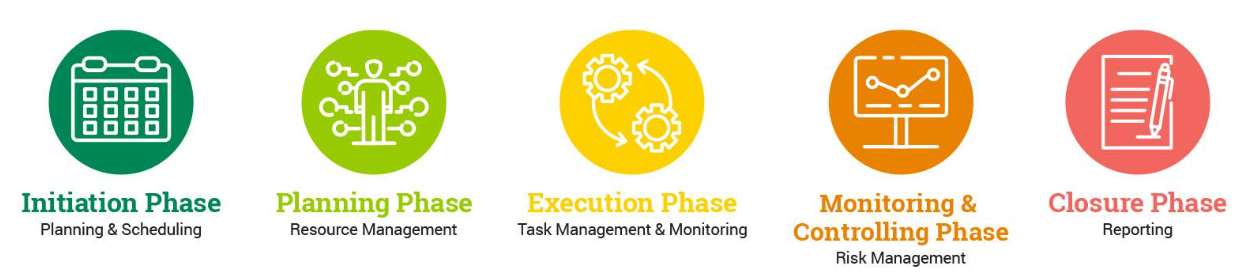 Table of ContentsDefining Your Project Team Roles & ResponsibilitiesThe Project Life Cycle at a Glance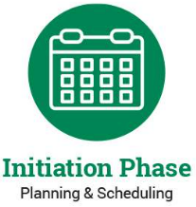 The Project Life Cycle Phase 1: Project InitiationIdentify Project Goals and ObjectivesUncover Project Risks, Constraints, and PrioritiesEstablish a Project ScopeCreate a Project Framework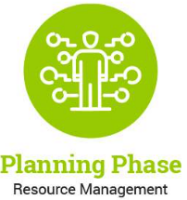 The Project Life Cycle Phase 2: Project PlanningIdentify and Meet with Stakeholders. Set Goals, Define Deliverables, and Prioritize Tasks.Create the Project ScheduleIdentify Potential Issues and RisksDevelop a Communication Management Strategy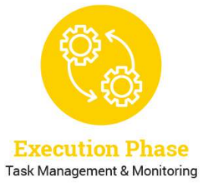 The Project Life Cycle Phase 3: Project ExecutionDevelop a Plan for Managing Project Team MembersDevelop a Plan for Managing ProcessesDevelop a Communication Plan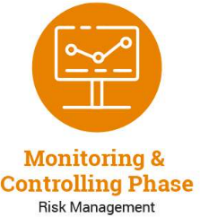 The Project Life Cycle Phase 4: Monitoring and ControlEstablish Performance StandardsMonitor ChangesControl Changes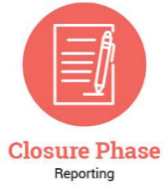 The Project Life Cycle Phase 5: Project ClosureProject Performance AnalysisTeam AnalysisPost-Implementation ReviewArchive DocumentsPlanning for Project SustainabilitySustaining a project is neither simple nor easy. There are numerous considerations as you strive to maintain consistency — resources, needs, and priorities change. Work with your project team to establish a clear sustainability plan in the table below, outlining the factors that have contributed to the success of your project and how these will be maintained moving forward. Here is a Sustainability Planning Checklist to help your team establish a sustainability plan.ReferencesArenas, Victor. (2018). Project Management Training Module 1 Summary. Retrieved May 1, 2023, from https://www.youtube.com/watch?v=4ygWplMsetk.Bridges, Jennifer. (2013). Project Planning Process: 5 Steps to Project Management Planning. Retrieved May 1, 2023, from https://www.youtube.com/watch?v=Do8iykQKMfU.The Digital Project Manager. (2020). Project Management Life Cycle...Explained! Retrieved May 1, 2023, from https://www.youtube.com/watch?v=BIgbwM2ieU8.The Digital Project Manager, & Aston, B. (2023, March 28). What is the Project Life Cycle: The 5 phases & why it’s still important. The Digital Project Manager. Retrieved May 1, 2023, from https://thedigitalprojectmanager.com/projects/pm-methodology/project-management-life-cycle/ Malherbe, D. (2022, July 15). Project Management: 5 steps and phases. International. Retrieved May 1, 2023, from https://www.teamleader.eu/blog/project-management-5-steps-and-phases.Patil, J. (2022, March 10). Project Management for Beginners: From Start to Finish. Toggl Blog. Retrieved June 16, 2022, from https://toggl.com/blog/project-managementProject Management Channel. (2022). Activities involved in Project Initiation Phase. Retrieved May 1, 2023, from https://www.youtube.com/watch?v=Mw-zdd3stKw.Tips for Confident Project Management Collaboration: Project Management Guide. Versatile & Robust Project Management Software. (n.d.). Retrieved May 1, 2023, from https://www.wrike.com/project-management-guide/team-collaboration-tips/Wedell, Gavin. (2012). What is Project Management? Training Video. Retrieved May 1, 2023, from https://www.youtube.com/watch?v=9LSnINglkQA.Project Management is the process of developing, planning, executing, and tracking the work of a team to achieve project goals. This Project Management Guide is designed for schools and organizations taking on a new prevention project, such as implementing a new evidence-based program. Your project manager/team can utilize this guide as a resource as they engage in all five phases of the project life cycle.Reading through the guide and answering the questions and prompts in each phase will prepare you to manage your new project, apply best practices, and be better equipped to organize, structure, plan, track, and monitor the project. All in all, you will be set up for success as you aim to reach your goal! Defining Your Project Team Roles & ResponsibilitiesThe Project Life Cycle at a GlanceThe Project Life Cycle Phase 1: InitiationThe Project Life Cycle Phase 2: Project PlanningThe Project Life Cycle Phase 3: Project ExecutionThe Project Life Cycle Phase 4: Project Monitoring and ControlThe Project Life Cycle Phase 5: Project ClosurePlanning for Project SustainabilityReferencesThe Project ManagerThe project manager is the individual who organizes and oversees the work required to complete the project, as well as monitors and reports on all project phases. Use this space to identify your project manager.The Project SponsorThe project sponsor is the person, group, or entity funding the project and is a key decision-maker. Use this space to identify your project sponsor(s).The Project StakeholdersProject stakeholders are anyone interested in or affected by the project. Stakeholders are an essential consideration in project management because their actions and decisions can have either a favorable or an adverse influence on the success of a project. Use this space to identify your project stakeholders. Here are some examples:program participantsyouth/young adultsparents/caregiverslocal businessescommunity membersschool personnelThe Project TeamProject team members are people with different skills and roles who assist in meeting the project’s goals and deliverables. Use this space to list your project team members, the role(s) they will play, and the skills they demonstrate to support the project’s goals.The Project Life Cycle Phase 1: Project InitiationIdentify project goals and objectivesUncover project risks, constraints, and prioritiesEstablish a project scopeCreate a project frameworkThe Project Life Cycle Phase 2: Project PlanningIdentify and meet with stakeholdersSet goals, define deliverables, and prioritize tasksCreate the project scheduleIdentify potential issues and risksDevelop a communication management strategyThe Project Life Cycle Phase 3: Project ExecutionManage peopleManage processesManage communicationThe Project Life Cycle Phase 4: Project Monitoring and ControlEstablish performance standardsMonitor changesControl changesThe Project Life Cycle Phase 5: Project ClosureConduct a project performance analysisConduct a team analysisEngage in a post-implementation reviewArchive documentsUsing the space below, identify project goals and objectives. Consider the following:Which program does your community plan to adopt?Are you engaging in this process to decrease problems in your community/school? If so, which ones? What evidence do you have to support your belief that these problems exist?Using the space below, uncover project risks, constraints, and priorities. Consider the following:What barriers and challenges might you come across? What steps can you take now to proactively avoid these barriers/challenges?Are resources needed (i.e., staff, funding)? List all.Using the space below, establish a project scope. Consider the following:What are this project’s goals, objectives, deliverables, costs, and deadlines?Who does this project serve? Who is this project NOT for?Using the space below, create a project framework. Consider the following:What tools/resources will be used in each phase?What is the timeframe for each phase?Using the space below, list the stakeholders you will meet to set goals, define deliverables, and prioritize tasks. Using the space below, create a project schedule. Using the space below, identify potential issues and risks.Using the space below, develop a communication management strategy. Using the space below, develop a plan for managing project team members. Using the space below, develop a plan for managing processes. Using the space below, develop a communication plan. Using the space below, list and describe performance standards. Using the space below, monitor and document expected and actual changes. Using the space below, make informed decisions regarding the changes listed above. Using the space below, provide an analysis of the project performance. Using the space below, provide an analysis of the team. Using the space below, create questions for a post-implementation review. Track answers in this same space. Using the space below, list all documents from team members that should be submitted and stored in a central repository. Using the space below, list the factors that contribute to project success. Using the space below, to describe how project success factors will be maintained going forward.  